PROFESSIONAL AND DEVELOPMENT NETWORKS REVIEWIt is helpful if periodically to review the mix of networks that we are part of to assess both our professional links and our ongoing professional and career development. The idea of this exercise is to map out the networks you are part of, and gaps where you might need to expand to provide opportunities for networking with like minded people, professional development and insight and  for your career development.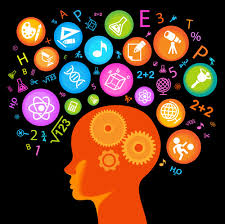 